 2nd Transnational meeting of the project “Combatting discrimination and bullying”, contract number 2016-1-BG01-KA219-023713 in KA2 “Cooperation for innovations and exchange of good practices”, section “Strategic partnerships  in school education only”, under Erasmus+ program of the European Commission - a project co- funded by the European Union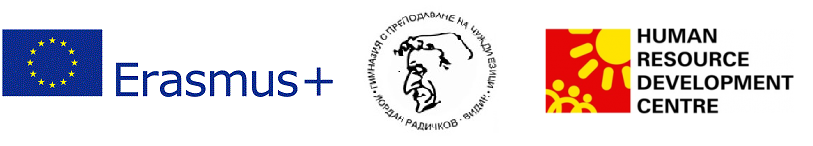 Report for the Second Transnational meeting /M2/– 29.05.2018 -02.06.2018, held at GPCHE ”Jordan Radichkov”, Vidin, BulgariaТhe second transnational meeting started on 29.05.2018 with the  arrival of our partners from Portugal, Slovenia and Turkey  in Sofia, Bulgaria and then travelling to  Vidin, Bulgaria.The 1st working day of M2 on 30.05.2018 was dedicated to uploading materials on eTwinning platform in the TwinSpace of our project by all of the partners who brought pictures, PPTs and films of their activities at schools. The working session was organized in the lobby of the hotel Dunav, the accommodation place of all of the delegations.Because of the severe winter conditions during the M1 in January 2017, the meeting was held in Sofia, but not in Vidin.  So now the host school GPCHE ”Yordan Radichkov” organized a guided tour of Vidin in the afternoon for all the partners. They visited the Triangle of religious tolerance – a square with a church and a mosque and close to them there is a synagogue. Then they walked in the park on the bank of the Danube river and visited the castle Baba Vida – a well preserved medieval fortress and the landmark of Vidin. They had welcoming dinner in a restaurant in the park.The second working day - 31.05.2018 started with a welcoming ceremony at GPCHE ”Yordan Radichkov”, Vidin, Bulgaria, at 9 o’clock. All the partners met with the staff at the staff room and made a tour of the school. Then they gathered in the Euroclub room to share information about the implementation of the project during the 2-year period. In this working session the partners discussed on the implementation of the whole project and what to do more and how to disseminate the project results in every school and country. All the partners prepared a PPT about the activities of the project in a two-year period. This PPT would suit the seminar the next day to promote the final product of the project – a booklet with methodology named “Current local measures to prevent bullying at school”. This booklet collected 24 lesson plans / 6 per country from Portugal, Slovenia, Turkey and Bulgaria/ and broad description of the real situation in every country on the topic of bullying.In the afternoon the partners worked on preparing a contract of partnership network among partner schools and how to enlarge this network in every country , as well as what activities to use to promote it.At 4pm the same day all the partners had a trip to Belogradchik to visit a natural formation of Belogradchik rocks and had dinner there.The 3rd day of the working meeting – 01.06.2018, started at 9 o’clock with planning a strategy on sustainability of the project and discussion on how to measure the progress on the topic of discrimination and bullying. After that all the participants filled in a final questionnaire.Then they went to the Regional Municipal theatre for the seminar “Current local measures to combat bullying”, held under the supervision of the inspector of foreign languages in the Regional inspectorate of Education in Vidin. All the participants – the partners of our project and all the teachers of English in Vidin region registered in a list of participants. They received a copy of the final product of our project - a booklet named “Current local measures to combat bullying” with methodology how to integrate the topic into the curriculum.The seminar started with a PPT “What is discrimination and bullying and how can we combat them?”, prepared by the partners in the project the previous day. Then another PPT was shown about the role of teachers to promote non-violence at school–– how to integrate virtues and values into the curriculum. After that the project team promoted our final product – a booklet with our programme and methodology to cope with discrimination and bullying. The participants in the project seminar acquired a better understanding of the problems of discrimination and bullying.The host school GPCHE ”Yordan Radichkov” had prepared a performance called “The secret of our ancestors” - a play  on virtues. It was directed and performed by students from GPCHE Yordan Radichkov” with great enthusiasm. It was a two and a half hours performance. All the audience in the Regional municipal theatre watched it with pleasure.The seminar finished with certification and closing ceremony.The partners gathered after the seminar to discuss how to write the final report of the project.In the end of the meeting the partners filled in their names in the list of participants and received their declaration of attendance and certificates.All the partners agreed that the 2nd transnational meeting was successful. On the next day 2.06.2018 was the departure of the foreign delegations.Coordinator: Kameliya Georgieva from GPCHE “Yordan Radichkov”, Bulgaria